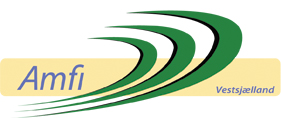 Referat af bestyrelsesmøde torsdag den 11. februar 2016, kl. 20.00 – 21.55. Deltagere: Dan Bips, Jan Østergaard, Morten Kyst, Per Isaksen, Egon K. Sørensen, Anni Kamstrup, Hanne Moustgaard, Jens Kildemoes, Anne Esbensen.Fraværende: Ingen.Dagsorden:Godkendelse af referat fra d. 24. november 2015.Raden rundt: Container opsat, Autohallen donerer 3.000,00 kr. til Alsang, ny filmannonce kører i biograferne, Tuborgfondet afslag, Forsikringssagen uafsluttet, Økonomi, medlemshvervning Program 2016 opfølgning, Rasmus Nøhr har sagt fra – skal det erstattes?.Generalforsamling, kandidater, dato.Reklamespot på Jyderupskærmene?.Bannere produktion, opsætning.Billetsalg fra Svebølle Brugs og Punkt 1 i Kalundborg ?.Drøfte ”annoncering” af drikkevarer.Oplevelsesguiden fra Lone Merling.Forslag om ”redskabsrum” mellem de to containere.Finde en slåmaskinekører.Næste møde.Evt.Referat (konklusion):00.   Godkendelse af referat fra den 24. november 2015.        Referatet godkendt.01   Raden rundt.       Dan –       Sort container er sat op, og det ser pænt ud. Koncertudvalget er søgt om 5.000 kr. til Alsang. Film-       annonce for 24.000 kr. i 2016 er ordnet og kører i biografer. Forsikringssag om stjålne stjernekikkerter       er uafklaret, og der er selvrisiko på 5.000 kr.. Autohallen donerer 3.000 kr. til Alsang. Tuborgfonden       har meddelt afslag. Bygningen er lejet ud til konfirmation, og der er underskrevet  kontrakt. Der er aftale       med firma i Sorø om stålskilt til portal. Terese er sygemeldt, så derfor p.t. ikke materiale om Alsang.       Morten –       Er kontakter af arrangør af biltræf (Amerikanerbiler), hvor ca. 125 biler evt. gerne vil på udflugt        til AMFI torsdag 2/7 2016 ca. kl. 14.30 med mulighed for køb af kaffe og kage. Endelig besked giver       arrangør inden 1/3 2016, og det aftaltes, at Morten kan give accept.       Jan –       Præstegruppen er i gang med pinsegudstjeneste (møde 31/3), og kassererskift i AMFI er i gang.       Egon –       Båltaler 23/6 er formanden for Regionsrådet. Egon mangler materiale om bandene Mogensen og Kim       Larsen til hjemmesiden, hvor Egon også  lovede at fjerne tekst om Alsang 2015.       Hanne –       Tak for sammenplantning ved hendes mands død.       Per –       Vær opmærksom på, at Troels skal kontaktes om scene og lyd til arrangementer i 2016, jf. referat        fra møde 3/11 2015, hvilket Anni lovede at tage sig af.       Vinduespudser vil gerne holde personalemøde i AMFI-bygningen  og evt. pudse vinduer.       Det aftaltes, at Jan laver aftale om vinduespudsning inden pinse og inden 7/8 2016, samt laver ny       aftale om rengøring i bygningen ca. 7 gange årlig à 2,5 – 3 timer (nuværende ordning ophører).02.   Økonomi, medlemshvervning.        Per oplyste, at regnskab for 2015 ikke er færdigt endnu fra revisor. Sendes derefter til kommunen.        Brev er ved nytår på mail sendt til medlemmer, bl.a. med program for 2016.        Der var enighed om, at Facebook fremover skal bruges mere, herunder omtale af arrangementer i 2016.03.   Program for 2016, opfølgning, Rasmus Nøhr har sagt fra – skal det erstattes ?.        Nej der gøres ikke mere, og de aftalte 6 betalende arrangementer i 2016 fastholdes.04.   Generalforsamling, kandidater, dato .        Generalforsamling holdes tirsdag 3/5 2016 kl. 19.00 på AMFI.        Der er aftale med 2 kandidater til bestyrelsen.        Morten laver/sender indkaldelse til generalforsamling, og Jan sørger for traktement.        Umiddelbart efter generalforsamlingen holdes bestyrelsesmøde med konstituering af ny bestyrelse.05.   Reklamespot på Jyderupskærmene ?.        Fortsætter i 2016 (gratis). Morten sender ca. 1 måned før koncert plakat til Erhvervsforening i Jyderup.06.   Bannere produktion, opsætning.        Anni sørger for fremstilling af bannere til alle betalende arrangementer i 2016 = 1 stk. 4 meters længde       og 4 stk. på 3,20 meter. Bannere sættes op samme steder som i 2015.07.   Billetsalg fra Svebølle Brugs og Punkt 1 i Kalundborg ?.        Det aftaltes, at billetter i 2016 sælges 3 steder: Svebølle Brugs, Bogland, Jyderup, og Punkt 1, Kalund-         borg-        Jan sørger for trykning af 500 billetter til hvert arrangement. Morten sørger for billetsalg via BilletNet.08.   Drøfte ”annoncering” af drikkevarer.        Skilt laves ved indgang ”Drikkevarer må ikke medbringes”, og dette skal stå på billetter og annoncer.        (kontrolleres ikke).09.   Oplevelsesguiden fra Lone Merling.        Nej tak, der betales ikke for optagelse i guiden.10.   Forslag om ”redskabsrum” mellem de to containere.        Der var enighed om det fornuftige i, at der laves et skråt tag over det 3 meter brede flisebelagte areal,         der er mellem de 2 containere, hvor der kan opbevares mindre værdifuldt inventar. Den nyindkøbte         græsslåmaskine, som ikke er leveret endnu, skal placeres i aflåst container.        Beboerforeningen (Per) opfordres til at udføre arbejdet, hvor Dan gerne vil deltage.11.   Finde en slåmaskinekører.        Jan kontakter interesseret græsklipper og vender tilbage om betingelser for græsslåning.12.   Næste møde.        Tirsdag 5/4 2016 kl. 19.30 på AMFI (Jan serverer hotdog til bestyrelsesmedlemmer kl. 19.00).13.   Evt.        Nøgler og lås laves til ny container (Dan).        Pamflet laves/trykkes med program 2016 (Egon).        Anni har kontaktet ”kagedamer” og afventer tilbagemelding.        Kage til ”Biler på AMFI”. Anne bager hver 2. gang. Egon spørger Erna, om hun fortsat vil bage.Referent: Anne Esbensen